О публичном предложении земельных участков, находящихся в государственной неразграниченной собственности В соответствии со статьями 11, пп.8 п.2 ст.39.3, 39.18  Земельного кодекса Российской Федерации, на основании кадастровых выписок из Единого государственного реестра недвижимости,  администрация Мариинско-Посадского муниципального округа постановляет:Публично предложить земельные участки в собственность:Лот №1- с кадастровым номером 21:16:091301:271, категория земель: земли населенных пунктов, вид разрешенного использования: садоводство, общая площадь 373 кв.м. (0,0373 га), расположенный по адресу: Чувашская Республика, Мариинско-Посадский муниципальный округ, д. Пущино, ул. Волжская. Цена выкупа согласно кадастровой выписке от 04.07.2023 года №КУВИ-001/2023-152980943 составляет 19 328 (Девятнадцать тысяч триста двадцать восемь) руб. 86 коп.Лот №2-   с кадастровым номером 21:16:010803:160, категория земель: земли населенных пунктов, вид разрешенного использования: ведение садоводства, общая площадь 576 кв.м. (0,0576 га), расположенный по адресу: Чувашская Республика, Мариинско-Посадский муниципальный округ, г. Мариинский Посад. Цена выкупа согласно кадастровой выписке от 27.04.2023 года №КУВИ-001/2023-99294453  составляет 27 014 (Двадцать семь тысяч четырнадцать) руб. 40 коп.,Лот №3- с кадастровым номером 21:16:160801:281, категория земель: земли населенных пунктов, вид разрешенного использования: для ведения личного подсобного хозяйства, общая площадь 1500 кв.м. (0,15 га), расположенный по адресу: Чувашская Республика, Мариинско-Посадский муниципальный округ, д. Иьменькасы, ул. Октября. Цена выкупа согласно кадастровой выписке от 24.04.2023 года №КУВИ-001/2023-95931338 составляет 53 895 (Пятьдесят три тысячи восемьсот девяносто пять) руб. 00 коп.,Лот №4-  с кадастровым номером 21:16:120902:206, категория земель: земли сельскохозяйственного назначения, вид разрешенного использования: для ведения сельскохозяйственного производства, общая площадь 6026 кв.м. (0,6026 га), расположенный по адресу: Чувашская Республика, Мариинско-Посадский муниципальный округ.  Цена выкупа согласна кадастровой выписке от 03.05.2023 года №КУВИ-001/2023-102938718 составляет 17 535 (семнадцать тысяч пятьсот тридцать пять) руб. 66 коп.,      2. Администрации Мариинско-Посадского муниципального округа Чувашской Республики опубликовать информационное сообщение о возможности предоставления земельных участков в средствах массовой информации, на официальном сайте администрации Мариинско-Посадского муниципального округа Чувашской Республики.    3.  Контроль за исполнением настоящего постановления возложить на исполняющего обязанности заместителя главы администрации Мариинско-Посадского муниципального округа Чувашской Республики – начальника финансового отдела Яковлева Н.М.Глава Мариинско-Посадского муниципального округа                                                                           		             В.В. ПетровЧăваш РеспубликинСĕнтĕрвăрри муниципаллă округĕн администрацийĕЙ Ы Ш Ă Н У        №Сĕнтĕрвăрри хули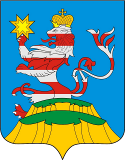 Чувашская РеспубликаАдминистрацияМариинско-Посадскогомуниципального округа П О С Т А Н О В Л Е Н И Е 04.07.2023 № 750г. Мариинский Посад